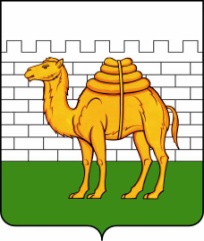 МУНИЦИПАЛЬНОЕ УНИТАРНОЕ ПРЕДПРИЯТИЕ«ГЕОЦЕНТР г. ЧЕЛЯБИНСКА»Юр. Адрес:454091, город Челябинск, пр. Ленина,21-В, офис 405р/с №40602810290320000022 ПАО «Челябинвестбанк» БИК 047501779 к/с 30101810400000000779ИНН 7453207292, КПП 745101001, ОГРН 1097453004274Тел. 220-48-99, сот: +7-951-77-86-461, e-mail: mupgeocentr@mail.ru, геоцентр 74.рфКоммерческое предложение по оказанию услуг утилизации компьютерной техники оргтехники и бытовой техники.Зам. директораМУП «Геоцентр»					Е. В. КрушинскийК. А. Зимин220 48 99НаименованиеСтоимость (руб. без НДС)Монитор ЛТ330Монитор ЖК275Системный блок ПК330Сервер660Копир А4-формата330Копир А3-формата660Принтер А4-формата330Принтер А3-формата660Картридж60UPS (в зависимости от размера и веса)От 330Сканер330Ноутбук220Факс330Модем165Маршрутизатор/коммутатор165Клавиатура45Мышь12Калькулятор45Холодильник660Печь СВЧ330Телевизор с кинескопом330Телевизор ЖК/плазменная панель330Кондиционер550Сплит-система660Электрический чайник55Радиатор масляный330Электровентилятор110Регулятор330Комплект музыкального оборудования330Звукоусилительная аппаратура330Кинопроектор330Занавес330